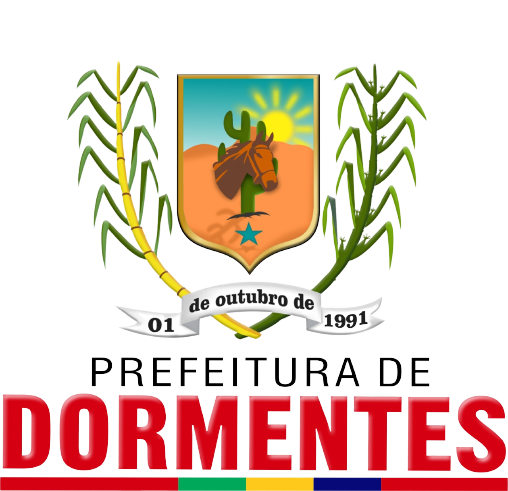 Projeto de Lei nº 23/2023.“Dispõe sobre a Revisão do Plano Plurianual 2022/2025, instituído pela Lei Municipal nº 736 de 23 de novembro de 2021”. A PREFEITA DO MUNICÍPIO DE DORMENTES, Estado de Pernambuco, no uso de suas atribuições legais, submete a deliberação da Câmara Municipal de Vereadores o seguinte Projeto de Lei: Resolve: Art. 1º. Esta Lei estabelece a Revisão do Plano Plurianual 2022/2025, instituída pela Lei Municipal nº 736 de 23 de novembro de 2021.Art. 2º. Os programas finalísticos e de apoio administrativo de governo, como instrumentos de organização dos projetos e atividades, no âmbito da execução orçamentária da Administração Pública Municipal, são parte integrante da presente Lei os seguintes anexos:Evolução da Receita;Relação de Programas;Programas, Metas e Ações;Síntese das Ações por Função e Subfunção.§ 1º - A inclusão de novas ações, atividades finalísticas e projetos nos programas existentes, será permitida desde que as despesas deles decorrentes para o exercício e para os dois subsequentes tenham sido previamente definidas em Leis específicas, em consonância com o disposto no art.16 e no art.17 da Lei Complementar Federal nº 101, de 04 de maio de 2000.§ 2º - Na inclusão de novas ações deverá ser observado o adequado atendimento a ações em andamento e contempladas as despesas de conservação do patrimônio público conforme disposto no art. 45 da Lei Complementar Federal nº 101, de 04 de maio de 2000.Art. 3º - Os valores consignados a cada programa do PPA Lei Municipal 736/2021 e suas revisões são referenciais e não constituem limites à programação das despesas expressas nas Leis Orçamentárias e seus créditos adicionais.Art. 4º - As alterações nos componentes da programação nesta Lei decorrem dos ajustes necessários face aos novos cenários e a situações não previstas quando da elaboração do Plano.Parágrafo Único. Para fins desta Lei considera-se alteração da programação.Art. 5º. Fica o Poder Executivo autorizado a adequar a metodologia de monitoramento da execução da programação constante desta Lei para atender à convergência das Normas Aplicadas a Contabilidade Pública.Art. 6º. Esta Lei entrará em vigor na data de sua publicação, revogadas as disposições em contrário.Gabinete da Prefeita de Dormentes, Estado de Pernambuco, 19 de setembro de 2023.                               ______________________________________Josimara Cavalcanti Rodrigues YotsuyaPrefeita MunicipalDocumento	PáginaMensagem ao Projeto de Lei nº 23/2023Projeto de Lei de Revisão do Plano Plurianual – PPA 2022/2025003AnexosAnexo I - Evolução da Receita006Anexo III - Relação de Programas015Anexo IV - Programas, Metas e Ações026Anexo V - Síntese das Ações por Função e Subfunção214